Please grade each of the quality/ skill of the Technical Delegate assigned at your event, 1 being the lowest grade and 5 being the highest grade.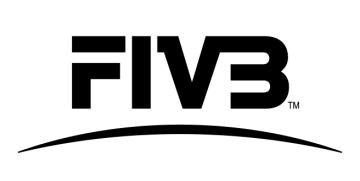 TECHNICAL DELEGATE EVALUATION FORM
+7 DAYSEvent:Date:Technical Delegate:Skills/ KnowledgeMark (1-5)Comment1Previous experience at top level Beach Volleyball Events2Knowledge of the Beach Volleyball Handbook, Sports Regulations, Rules of the Game, tools, etc.3Communication skills4Ability to explain rules/decisions, give advice and support the LOC5Accepted and respected by LOC/Tournament Director/Promoter6Accepted and respected by Players/Coaches/Media etc.7Leadership of the FIVB officials group (i.e. FIVB delegates and other officials)8Accuracy and reliability9Problem Solving & Risk Management10Knowledge of the VISOther Comments:Host NF Representative:Signature:Promoter:Signature: